An Nguyen - June 2016 Beech Bark Disease – a case of hidden actors/dynamicsBackgroundBeech Bark Disease (BBD) of the American beech Fagus grandifolia first appeared in the Americas in the early twentieth century in a northeast corner of Maine, Nova Scotia, and has since spread south. Despite not being given as much attention and press as, say, the emerald ash borer, BBD poses a serious problem to woodlands ecosystems. Beech being one of the two species co-dominating northeastern hardwood forests along with sugar maple, its declining guarantees that chain-reaction changes in ecosystem dynamics will occur, if not already. The “disease complex” consists of two scale insect species, one invasive and one native, respectively Crytococcus fagisuga and Xylococculus betulae (Cale et al. 2015), and two fung species, Neonectria ditissima and Neonectria faginata. It is yet unclear how these four actors interact with each other. Studies generally presuppose that Cryptococcus fagisuga infestation precedes and predisposes beech to fungal infection, perhaps by means of weakening the bark barrier against fungal entrance, although the exact mechanism remains unclear. According to Kasson and Livingston (2009), N. ditissima, due to its ability to successfully infect non-beech trees common to northeastern America, initially domina “advancing front” of BBD. N. faginata, on the only hand, is found on beech (Castlebury 2006). However, as the disease becomes established, which happened in Maine around the 1960s and other areas progressively at later dates, N. faginata becomes the dominant fungal infection (Kasson and Livingston 2009). The literature on linkage between Xylococculus betulae and BBD is very sparse. I have found none that differentially links either of the two Neonectria species with the scale insects. A wealth of studies have looked at the ecological, spatial dynamics of BBD infection, how the BBD front moves through a forest’s beech population. Cale et al. (2015) took a different approach, looking at bark composition as predisposi factor. Beech with lower P relative to N more susceptible to BBD. MELNHE sites serve as excellent study sites for this line of study, because N and P concentrations are closely monitored. In past years, preliminary data collection have been on the MELNHE plots. This summer’s work continues that and will serve as basis for more rigorous study of BBD in the MELNHE stands.Questions and HypothesesBroader questions: How does the disease move through an aftermath forests? Are scale insect infestation and fungal infection always coupled in this scenario?Questions at hand:Is severity/progression of BBD correlated with N:P balance? Is progression since last data collection (in June 2015) correlated with anything?What is the relative abundance overall and/or density per infected tree of two different causal fungi in MELNHE plots? Any correlations with N/P treatment(s)?Materials and methodsStand and Tree selectionI will first sample from C6 (a mid-aged stand) and C8 (old-aged). If time allows, work will expand to include C7 and HBM. Within each stand, American beech trees will be selected, ideally from a subset of trees inventoried (and tagged) by the MELNHE project. It follows that the study trees’ DBH will range between 10 and 50cm. Five trees will be chosen per plot for a total of 20 trees per (25 if there’s a Calcium plot).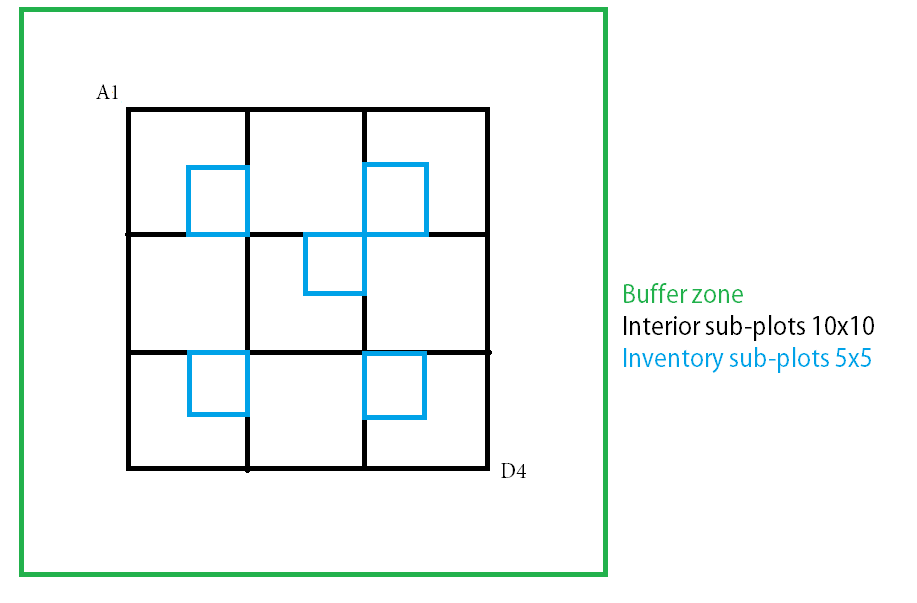 Figure 1: Inventory scheme in MELNHE regular plots. Trees with DBH 10 cm or above in the blue sub-plots are tagged and inventoried.To avoid selecting genetically similar individuals, or sprouts from the same parent tree, selected trees need to stand at least 20m apart. With our small sample size, doing this ensures that the sample pool draws from a non-skewed pool of genetic resistance. In the regular plots (see Fig. 1 above) this requirement means that I will not always be able to sample trees in the plots proper. Establishment of Monitor FramesFor each tree, I will locate eight 5x10cm frames at two heights (1.5m and 0.5m from ground) and facing four cardinal directions. Frames will be painted and photographed for monitoring and possible future digital analysis.Visual Inspection of BBD progressionI plan to use the rating scale for BBD by Adam Wild, to be consistent with Aaliyah Jason’s work in summer of 2015. The rating scale includes a tree condition rating, a fungal infection rating, counts of C. fagisuga wax masses and X. betulae excretory tubes. Figure 2: Tree condition and fungal infection rating scales.C. fagisuga wax masses in the four frames at 1.5m height will be counted. Number of X. betulae craters and excretory tubes will be recorded as well.Bark Sampling and Fungal IdentificationThree visible lesion cankers from this year will be selected tree sampled. I will use a narrow blade, sterilized between each use with a butane lighter, to collect sporodochia (asexual reproductive structures) into sterile 5ml vials. Vials will be kept cool for lab identification.Proposed Timeline Last week of June: tree selection, visual inspection, and frame painting.First half of July: photograph and collect samples from trees.Second half of July: fungal identification in the Bartlett lab. Further WorkCulturing samples in Syracuse. Image analysis.ReferencesCale J.A., Teale S.A., Johnston M.T., Boyer G.L., Perri K.A., and Castello J.D., 2015. New ecological and physiological dimensions of beech bark disease development in aftermath forests. Forest Ecology and Management 336:99-108.Castlebury L.A., Rossman, A.Y., and Hyten A.S., 2006. Phylogenetic relationships of Neonectria/Cylindrocarpon on Fagus in North America. Canadian Journal of Botany 84:1417-1433.Kasson, Matthew T., and William H. Livingston. "Spatial distribution of Neonectria species associated with beech bark disease in northern Maine." Mycologia 101.2 (2009): 190-195.fungal infection ratingfungal infection rating0Absent.1Sparse sunken lesions. Sparse localized perithecia or few scattered circular infections.2Few sunken lesions covering part of tree.3Sunken lesions covering more than half of tree.4Sunken lesions covering the entire trunk.